Child’s DetailsParent/Carer DetailsDetails of ReligionI confirm that I have read and understood the Admissions Policy and that the information I have provided is correct. I understand that I must notify the school immediately if there is any change to these details and that should any information I have given prove to be inaccurate that governors may withdraw any offer of a place even if the child has already started school.Signed………………………………………………………..………	Date…..……………………………Please note:You must complete your local authority’s application form online or on paper by the closing date.  If you do not do this you will not be offered a place.Checklist:Have you enclosed:Copy of birth certificateCopy of baptism certificate (where necessary) Evidence of exceptional need (where necessary).The school is committed to protecting the information provided by parents/carers and using it only for the purpose for which it was obtained. For information on the school’s Privacy Notice please read the attached ‘Admissions Privacy Notice.’ Further information may be obtained by visiting the school website at https://stignatiuscatholicprimary.co.uk/ or by contacting the Headteacher at the school.ADMISSIONS PRIVACY NOTICE FOR ST. IGNATIUS CATHOLIC PRIMARY SCHOOLSt Ignatius Catholic Primary  School is a data controller for the purposes of the Data Protection Act 2018 and is committed to dealing with your information safely and securely. We need to collect and share information in order to fulfil our obligations as an admission authority. We take our responsibility to protect your data seriously and we will use it in accordance with the legal requirements of the Data Protection Act 2018.We will comply with the School Admissions Code, which has the force of law. In respect of in-year admissions, the [Local Authority/School] is the admissions authority for this school. The information you provide to us on your Supplementary Information Form (SIF), any supporting papers or appeal documentation you provide will be used to:Process your applicationConsider Admission AppealsWe may also use this data for the following purposes:Forward planning as part of school budget, forecasting and reorganisation proposalsTo assist in the development of policy proposalsFor the prevention and/or detection of crime or fraudFor research and statistical purposes when we will ensure that statistics are developed in such a way that individual children cannot be identifiedIn order to administer admissions to this school the following information may be collected by us:Name and date of birth Address where the child ordinarily lives at the time of application, which will be used for distance calculation purposesSupplementary information i.e. information on religious affiliation and statusParent name and contact detailsDetails of baptism and/or Catholic practiceInformation on parish of residence.Agencies we will share the information with: The Department for Education, to comply with statutory data collectionsThe LA, to verify the information provided so that the admission scheme\process can be accurately administeredAdmission Appeal panelsThe Schools Adjudicator, in response to any objections raisedIn Year Fair Access Panel, where applicable, to enable them to appropriately place complex admissionsThe Local Government and Social Care Ombudsman, when investigating maladministration of school admissions and admission appeals.School Retention Policy:The information listed above will be retained securely by the school for 8 years, after which it will be destroyed.For further information please refer to the Privacy Policy on the School website or contact: The Headteacher at the school. Diocese of Supplementary Information Form (SEPTEMBER  2021 – 2022)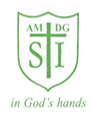 Child’s surname:Child’s  first name:Home Address:Date of Birth:Postcode:Parent/Carer’s name:Address (if different from above):Telephone number:Religion of child: (Please tick)CatholicOther Christian (name	of denomination )Other faithCatholic Parish you live in:Catholic Parish you live in:Church where child was baptised and date of baptism: (baptism certificate required)